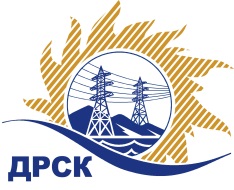 Акционерное Общество«Дальневосточная распределительная сетевая  компания»ПРОТОКОЛ № 230/МЭ-РЗакупочной комиссии по запросу предложений в электронной форме с участием только субъектов МСП на право заключения договора поставки: «СИЗ зимние», (закупка 255лот 2  раздел 4.2. ГКПЗ 2019 г.)СПОСОБ И ПРЕДМЕТ ЗАКУПКИ: запрос предложений в электронной форме с участием только субъектов МСП на право заключения договора поставки: «СИЗ зимние», (закупка 255лот 2  раздел 4.2. ГКПЗ 2019 г.)КОЛИЧЕСТВО ПОДАННЫХ ЗАЯВОК НА УЧАСТИЕ В ЗАКУПКЕ: 3 (три) заявки.КОЛИЧЕСТВО ОТКЛОНЕННЫХ ЗАЯВОК: 1 (одна) заявка.ВОПРОСЫ, ВЫНОСИМЫЕ НА РАССМОТРЕНИЕ ЗАКУПОЧНОЙ КОМИССИИ: О рассмотрении результатов оценки первых частей заявок Об отклонении заявки Участника 49154  О признании заявок соответствующими условиям Документации о закупке по результатам рассмотрения первых частей заявокРЕШИЛИ:По вопросу № 1Признать объем полученной информации достаточным для принятия решения.Принять к рассмотрению первые части заявок следующих участников:По вопросу № 21. Отклонить заявку 49154 от дальнейшего рассмотрения на основании пункта 4.9.5 подпункт б)  Документации о закупке, как несоответствующую следующим требованиям:По вопросу № 31. Признать  первую часть заявок следующих Участников: №45092, № 45236 удовлетворяющим по существу условиям Документации о закупке и принять их к дальнейшему рассмотрению.Секретарь Закупочной комиссии 1 уровня  		                        М.Г. ЕлисееваИсп. Терёшкина Г.М.Тел. 397-260г.  Благовещенск«19» марта 2019№ п/пИдентификационный номер УчастникаДата и время регистрации заявкиЗаявка участника №  4509220.02.2019 10:59Заявка участника № 4523620.02.2019 12:05          Заявка участника № 4915425.02.2019 09:15№ п/пИдентификационный номер УчастникаДата и время регистрации заявкиЗаявка участника №  4509220.02.2019 10:59Заявка участника № 4523620.02.2019 12:05          Заявка участника № 4915425.02.2019 09:15№ п/пОснования для отклоненияВ техническом предложении участника выявлены несоответствия заявленным техническим требованиям Заказчика, раздела 5 «Техническое описание зимних СИЗ»